DAFTAR PUSTAKAAgus, Ketut Suweca, Wayan Mitariani Eka, and Gusti Imbayani Ayu. 2020. “Pengaruh Motivasi Kerja Dan Pengalaman Kerja Terhadap Produktivitas Kerja Karyawan Pada CV. Waja Motor Cabang Sukawati.” Jurnal Emas 2(1):51–70. doi: 10.51713/jarma.v2i1.37.Akila, Akila. 2021. “Pengaruh Fasiltas Lingkungan Kerja Dan Semangat Kerja Terhadap Produktivitas Kerja Karyawan Pada CV. Usaha Mandiri ”Mimi” Palembang.” Jurnal Media Wahana Ekonomika 18(3):290. doi: 10.31851/jmwe.v18i3.6652.Andriansyah, Mochamat Arif, and Mahfudiyanto Mahfudiyanto. 2020. “Pengaruh Lingkungan Kerja Dan Disiplin Kerja Terhadap Produktivitas Karyawan Pada Pabrik Gula Ngadiredjo Kediri.” BIMA : Journal of Business and Innovation Management 2(1):19–32. doi: 10.33752/bima.v2i1.123.Bangun Wilsion. 2012. Manajemen Sumber Daya Manusia. Bandung: Erlangga.Busro Muhammad. 2018. Teori-Teori Manajemen Sumber Daya Manusia. ke-1. Jakarta: Prenadamedia Grroup.Christian, Kuswibowo. 2020. “Pengaruh Motivasi Dan Disiplin Kerja Terhadap Produktivitas Kerja Karyawan.” E-Jurnal Manajemen Universitas Udayana 2(9):3383. doi: 10.24843/ejmunud.2020.v09.i09.p04.Dharmawan, MM., Donny. 2017. “Pengaruh Lingkungan Kerja Dan Kompetensi Terhadap Kinerja Karyawan PT. Sinar Mas Land. Tbk Tanggerang.” Jurnal Manajemen Bisnis Krisnadwipayana 5(3). doi: 10.35137/jmbk.v5i3.157.Enny, Mahmudah. 2019. Manajemen Sumber Daya Manusia. Surabaya, Jawa Timur: UBHARA Manajemen Press.Fransisca, Vivi. 2022. “Pengaruh Lingkungan Kerja, Motivasi Kerja, Dan Disiplin Kerja Terhadap Produktivitas Kerja Karyawan Produksi PT.Alfa Surya Mandiri.” Ekonomi Dan Manajemen Bisnis 1(1):15–25. doi: 10.55123/mamen.v1i4.1018.Hendri, Edduar, and Rismansyah. 2016. “Pengaruh Kepuasan Kerja Dan Semangat Kerja Terhadap Produktivitas Kerja Karyawan Pada Pt. Selapan Jaya Ogan Komering Ilir.” Jurnal Wahana Ekonomika 13(1):1–15.Imam, Ghozali. 2018. Aplikasi Analisis Multivariate Dengan Program IBM SPSS 25. Semarang: Universitas Diponegoro.Ladjin, Litriani, Kusumaningrum Sahamony, Soeyatno Maulina, Siregar, Hubbansyah, Solikin, Silitonga, Sinaga Asyari, and Amalia. 2022. Manajemen Sumber Daya Manusia.LIZA, TANRI. 2018. “Pengaruh Kepuasan Kerja Dan Kompensasii Terhadap Produktivitas Kerja Karyawan CV Tiga Permata.” Program Manajemen Bisnis, Program Studi Manajemen, Fakultas Ekonomi, Universitas Kristen Petra 6(2):2–7.Maydina, Alifia Anisa, and Dudung Abdurrahman. 2020. “Pengaruh Semangat Kerja Dan Disiplin Kerja Terhadap Produktivitas Karyawan PT . Lintas Mediatama Bandung.” Program Studi Manajemen, Fakultas Ekonomi Dan Bisnis Universitas Islam Bandung 6(1):580–85. doi: 10.22441/jimb.v6i1.6955.Mulyati Sri, Sholikha, and Handaru Wahyu Agung. 2022. “Pengaruh Pelatihan, Pengalaman Kerja, Dan Upah Terhadap Produktivitas Kerja Karyawan UMKM Konveksi Di Kabupaten Tegal.” 3(8.5.2017):2003–5. doi: 10.21009/jbmk.0301.21.Ningsih, Setia, and Hendra H. Dukalang. 2019. “Penerapan Metode Suksesif Interval Pada Analsis Regresi Linier Berganda.” Jambura Journal of Mathematics 1(1):43–53. doi: 10.34312/jjom.v1i1.1742.Prawoto, Agung, and Wachid Hasyim. 2022. “Pengaruh Motivasi Kerja, Disiplin Kerja Dan Lingkungan Kerja Terhadap Produktifitas Kerja Pada Pt Manufakturing Cikarang.” Ikraith-Ekonomika 5(3):276–86. doi: 10.37817/ikraith-ekonomika.v5i3.2485.Rampisela, V. A. J., and G. G. Lumintang. 2020. “Pengaruh Motivasi Kerja, Lingkungan Kerja Dan Upah Terhadap Produktivitas Kerja Karyawan Pt Dayana Cipta.” Jurnal EMBA: Jurnal Riset Ekonomi, Manajemen, Bisnis Dan Akuntansi 8(1):302–11. doi: 10.47709/jebma.v1i2.994.Sari, Lidya Puspita, Islamuddin Islamuddin, and Meilaty Finthariasari. 2020. “Pengaruh Etos Kerja Dan Lingkungan Kerja Terhadap Produktivitas Kerja Karyawan Pada Industri Kerupuk As-Syifa Kota Bengkulu.” (JEMS) Jurnal Entrepreneur Dan Manajemen Sains 1(2):216–21. doi: 10.36085/jems.v1i2.927.Sugiyono. 2019. Metode Penelitian Kuantitatif Dan R&D. ke-2. Banddung: Alfabeta Bandung.Wibowo, Asep Deni, Hari Paradung. 2011. “Pengaruh Lingkungan, Motivasi Dan Disiplin Kerja Terhadap Kinerja Karyawan Pada Cv. Various Stone Indonesia.” Jurnal Ekonomak Vol. VI No(1):hal 33-48.LAMPIRANLAMPIRANLampiran 1 Lembar KuesionerPerihal                  : Permohonan Pengisian KuesionerJudul Penelitian : Pengaruh Lingkungan Kerja, Semangat Kerja, dan Motivasi Keja Terhadap Produktivitas Kerja Karyawan Pada Sentra Industri Kacang Asin Bogares Kab TegalKepada YthSdr. RespondenDi TempatDengan Hormat,	Dalam rangka menyelesaikan penelitian, saya Mahasiswa Fakultas Ekonomi dan Bisnis Universitas Pancasakti Tegal, mohon partisipasi dari saudara untuk mengisi kuesioner yang telah kami sediakan.	Adapun data yang kami minta adalah sesuai dengan kondisi yang dirasakan saudara selama ini. Kami akan mengjaga kerahasiaan karena data ini hanya untuk kepentingan penelitian.	Setiap jawaban yang diberikan merupakan bantuan yang tidak ternilai harganya bagi penelitian ini.Atas perhatian dan bantuannya, kami mengucapkan terima kasih.KARAKTERISTIK RESPONDENJenis KelaminLaki-lakiPerempuanUsia20-30 tahun31-40 tahun> 41 tahunPendidikan SDSMPSMA/SMKKeterangan STS : Sangat Tidak SetujuTS : Tidak SetujuN : NetralS : SetujuSS : Sangat SetujuPetunjuk PengisianBerilah tanda check list (√) pada salah satu jawaban yang paling sesuai dengan pendapat saudaraVariabel Produktivitas Karyawa (Y)Variabel Lingkungan Kerja (X1)Variabel Semangat Kerja (X2)Variabel Motivasi Kerja (X3)Lampiran Pengolahan Data OrdinalLampiran Data Hasil Kuesioner Variabel Produktivitas Kerja (Y)Lampiran Data Hasil Kuesioner Variabel Lingkunga Kerja (X1)Lampiran Data Hasil Kuesioner Variabel Semangat Kerja (X2)Lampiran Data Hasil Kuesioner Variabel Motivasi Kerja (X3)Lampiran Pengolahan Data Interval (MSI)Lampiran data hasil Kuesioner Produktivitas Kerja (Y)Lampiran Data Hasil Kuesioner Lingkungan Kerja (X1)Lampiran Data Kuesioner Variabel Semangat Kerja (X2)Lampiran Data Kuesioner Variabel Motivasi Kerja (X3)Lampiran Hasil Output SPSSHasil Uji Analisis DataUji ValiditasHasil uji validitas variabel produktivitas kerja (Y)Hasil uji validitas lingkungan kerja (X1)Hasil uji validitas variabel semangat kerj (X2)Hasil uji validitas motivasi kerja (X3)Lampiran hasil uji reliabilitas Uji reliabilitas produktivitas kerja (Y)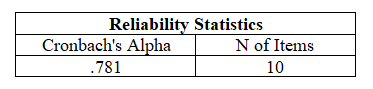 Uji reliabilitas lingkungan kerja (X1)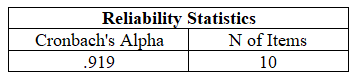 Uji reliabilitas semangat kerja (X2)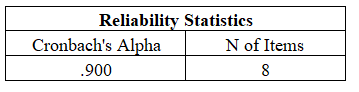 Uji reliabilitas motivasi kerja (X3)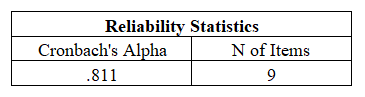 Lampiran Hasil Statistik Deskriptif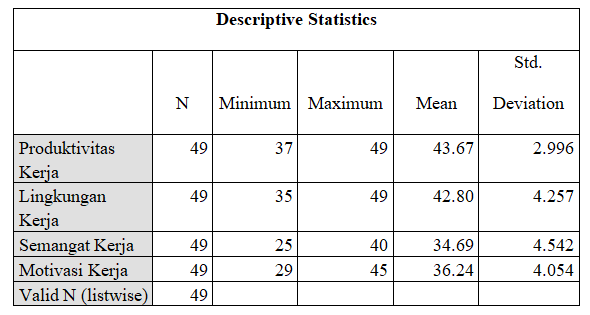 Lampiran Hasil Uji Asumsi KlasikHasil Uji Normalitas 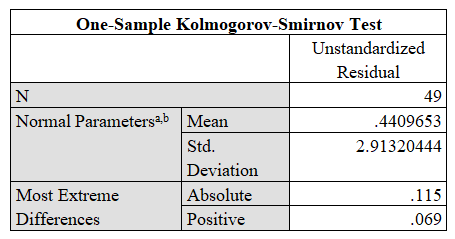 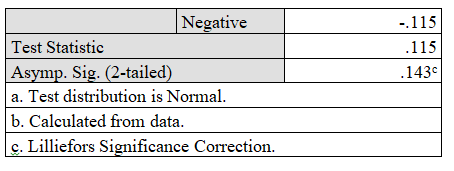 Grafik Histogram Uji Normalitas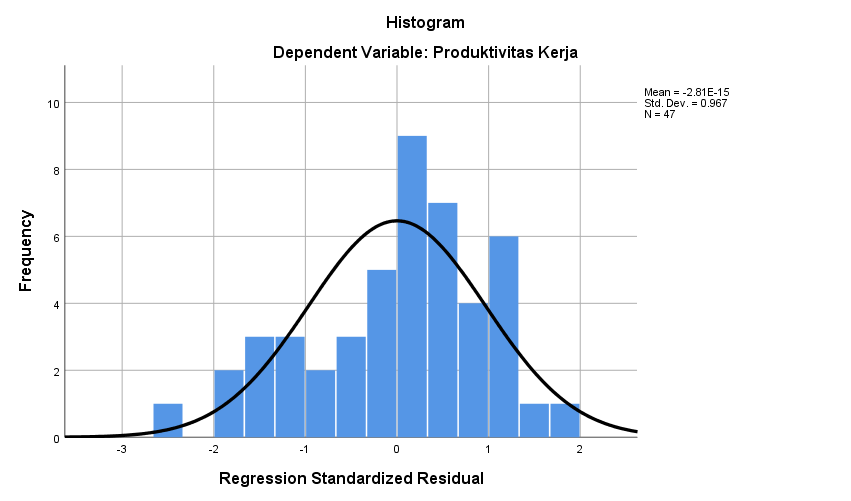 Grafik Normal P-P Plot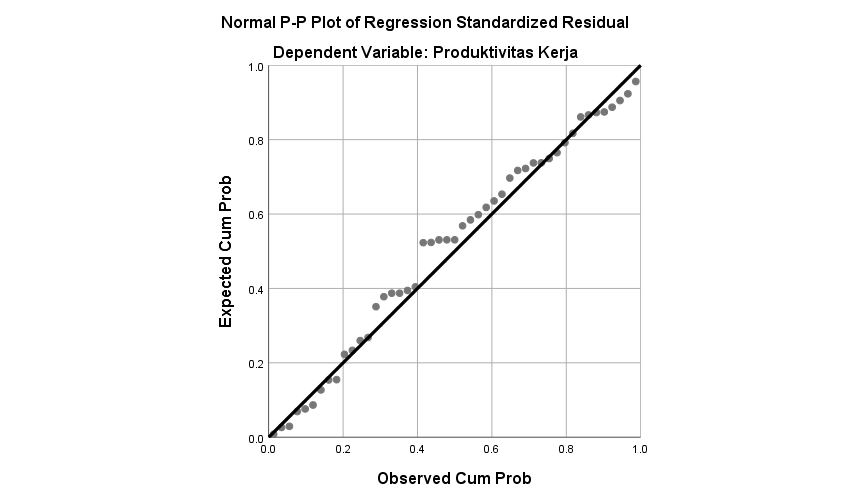 Hasil Uji Multikolinearitas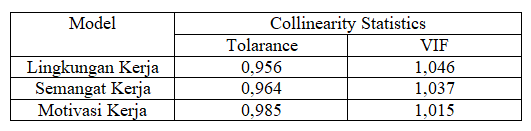 Uji Heteroskadstisitas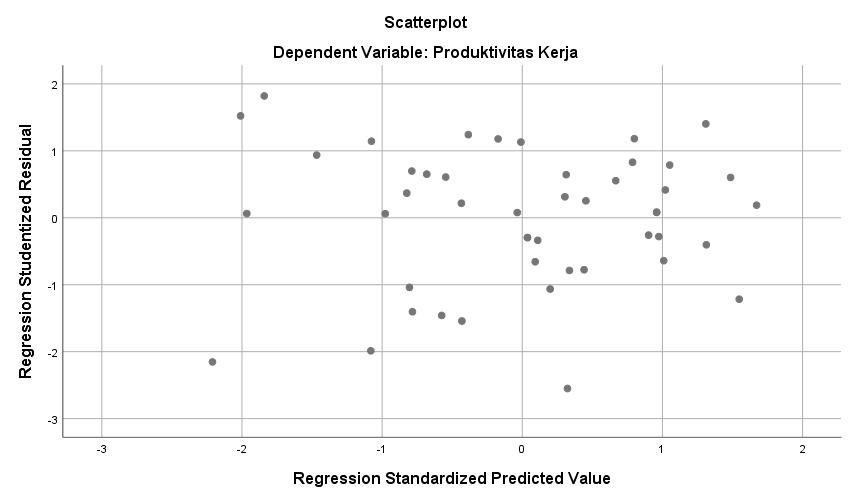 Lampiran Uji HipotesisHasil Uji t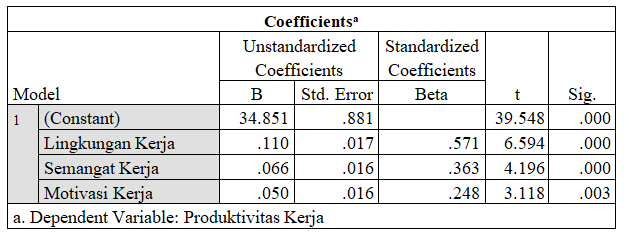 Hasil Uji F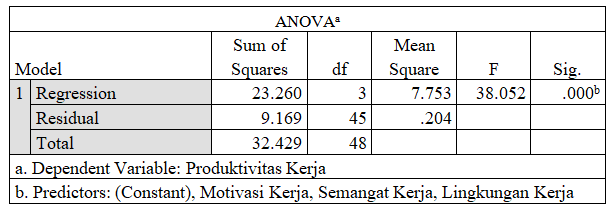 Lampiran Regresi Linear BergandaLampiran Koefisien Determinasi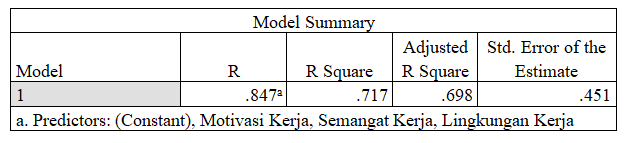 Surat Permohonan izin penelitian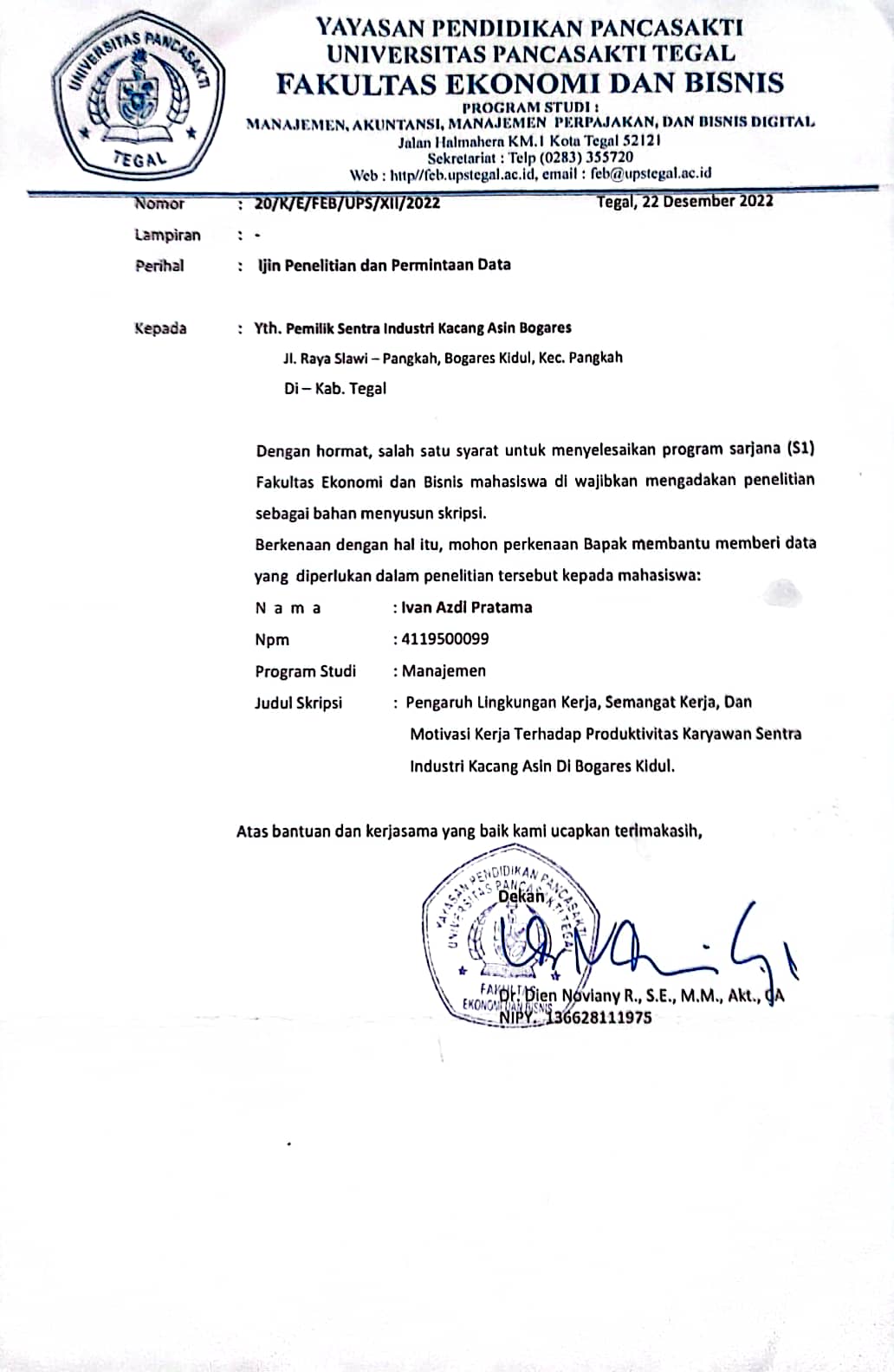 Surat Balasan Penelitian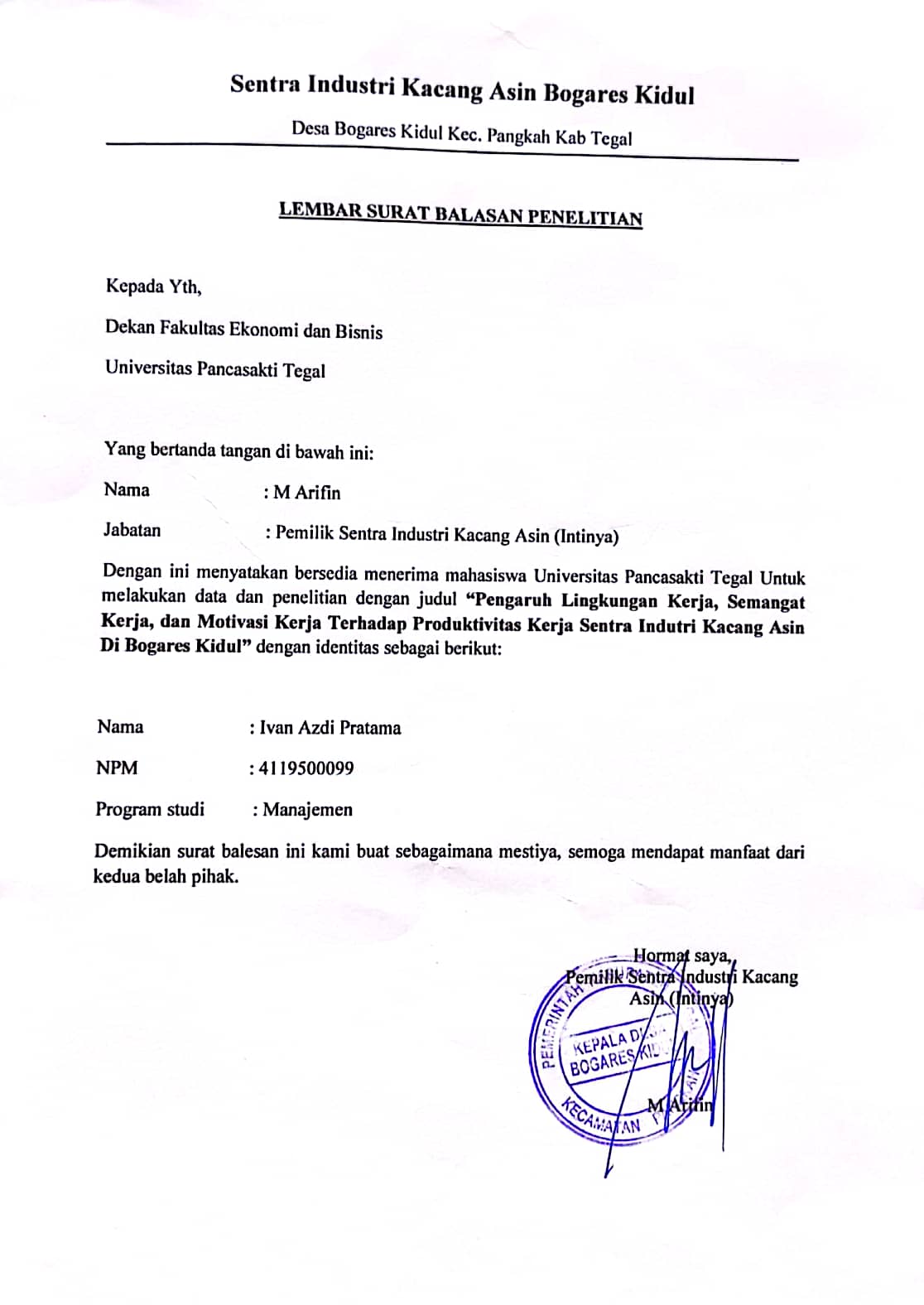 Surat Selesai Penelitian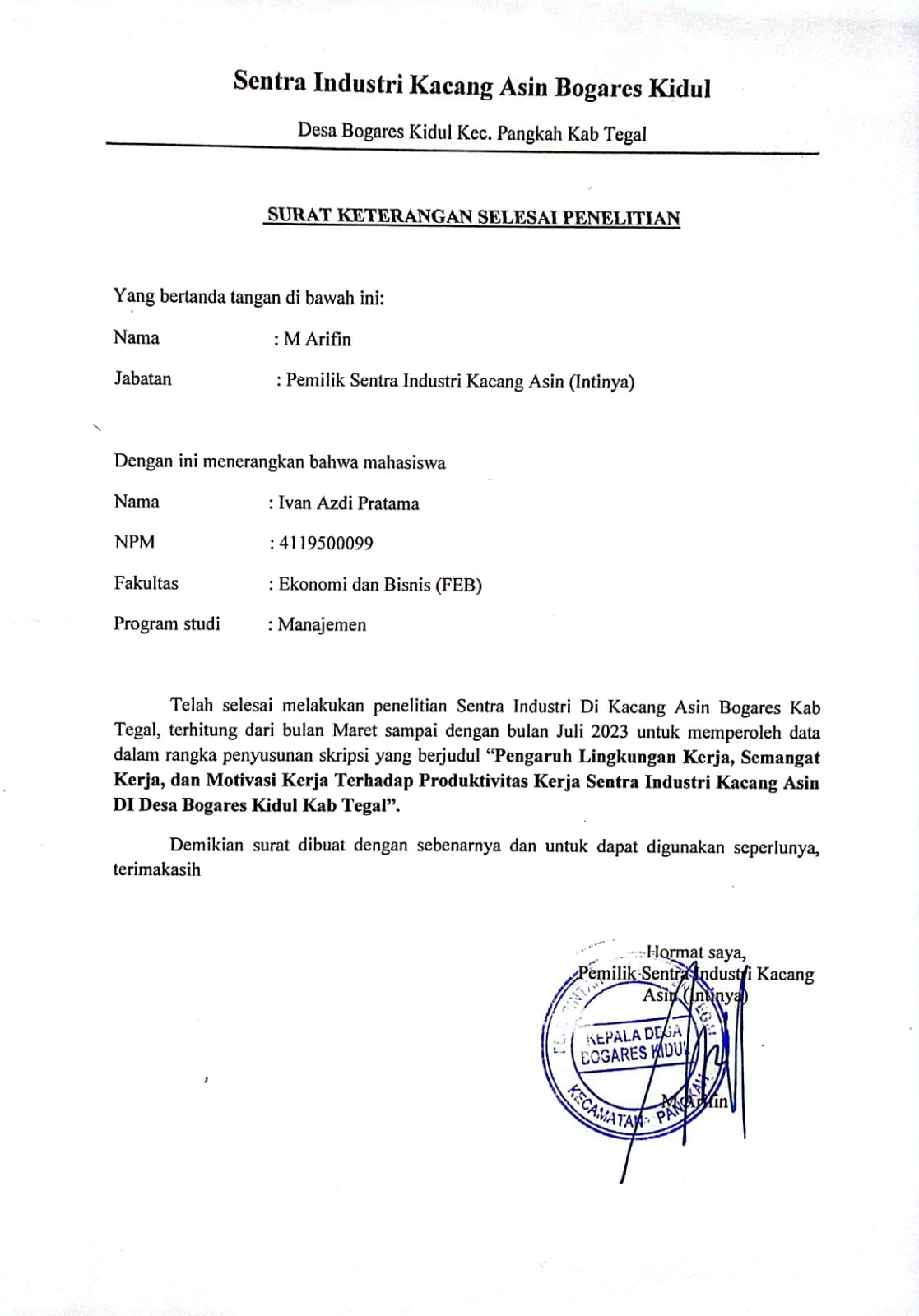 Tegal, 6 April 2023Hormat Saya,Ivan Azdi PratamaNOPertanyaanJawabanJawabanJawabanJawabanJawabanJawabanJawabanJawabanNOPertanyaan12233455NOPertanyaanSTSTSTSNNSSSSSPengetahuanPengetahuanPengetahuanPengetahuanPengetahuanPengetahuanPengetahuanPengetahuanPengetahuanPengetahuan1Saya mempunyai pengetahuan untuk menyelesaikan pekerjaan2Karyawan harus memliki pengetahuan lebih tentang cara bekerja agar bisa lebih baikKetrampilanKetrampilanKetrampilanKetrampilanKetrampilanKetrampilanKetrampilanKetrampilanKetrampilanKetrampilan3Saya Memiliki keterampilan yang baik untuk menyelesaikan pekerjaan dengan tepat waktu4Saya memiliki keterampilan sesuai dengan keahlian yang saya milikiKemampuanKemampuanKemampuanKemampuanKemampuanKemampuanKemampuanKemampuanKemampuanKemampuan5Saya memiliki Kemampuan dalam memenuhi target kerja yang sudah ditetapkan6Saya memliki kemampuan dalam menyelesaikan pekerjaan sesuai dengan standar kerja  Pendidikan Pendidikan Pendidikan Pendidikan Pendidikan Pendidikan Pendidikan Pendidikan Pendidikan Pendidikan 7Pimpinan yang berpendidikan dapat memberikan contoh yang baik bagi para karyawannya 8Pendidikan yang baik membuat kualitas hasil kerja yang baikPelatihanPelatihanPelatihanPelatihanPelatihanPelatihanPelatihanPelatihanPelatihanPelatihan9Saya bersedia mengikuti pelatihan yang dilakukan ditempat kerja10Perusahaan memberikan pelatihan baik setiap karyawan  untuk bertindak dengan amanNOPertanyaanJawabanJawabanJawabanJawabanJawabanJawabanJawabanJawabanNOPertanyaan12233455NOPertanyaanSTSTSTSNNSSSSSPenerangan Penerangan Penerangan Penerangan Penerangan Penerangan Penerangan Penerangan Penerangan Penerangan 1Penerangan ditempat kerja saya sudah baik dan cukup memadai2Penerangan ditempat kerja membantu saya dalam menyelesaikan pekerjaan3Penerangan ditempat kerja saya cukup nyaman4Perlengkapan penerangan lampu sudah cukup baik TemperaturTemperaturTemperaturTemperaturTemperaturTemperaturTemperaturTemperaturTemperaturTemperatur5Temperatur ditempat kerja tidak mempengarahui suhu badan saya6Temperatur ditempat kerja tidak mengganggu aktivitas kerjaKeamananKeamananKeamananKeamananKeamananKeamananKeamananKeamananKeamananKeamanan7Keamanan ditempat kerja saya sudah baik8Perusahaan harus mempunyai tingkat keamanan yang baikKebersihanKebersihanKebersihanKebersihanKebersihanKebersihanKebersihanKebersihanKebersihanKebersihan9Lingkungan kerja ditempat kerja saya sudah cukup bersih10Saya ikut menjaga kebersihan tempat kerjaNOPertanyaanJawabanJawabanJawabanJawabanJawabanJawabanJawabanJawabanNOPertanyaan12233455NOPertanyaanSTSTSTSNNSSSSSAbsensiAbsensiAbsensiAbsensiAbsensiAbsensiAbsensiAbsensiAbsensiAbsensi1Absensi karyawan penting untuk menegakkan kedisiplinan karyawan2Tingkat abseni karyawan sudah cukup baikKerja SamaKerja SamaKerja SamaKerja SamaKerja SamaKerja SamaKerja SamaKerja SamaKerja SamaKerja Sama3Saya mampu bekerja sama dalam menyelesaikan tugas pekerjaan4Para karyawan bekerja sama dalam melakukan pekerjaannyaKepuasan KerjaKepuasan KerjaKepuasan KerjaKepuasan KerjaKepuasan KerjaKepuasan KerjaKepuasan KerjaKepuasan KerjaKepuasan KerjaKepuasan Kerja5Saya merasa puas dengan pekerjaan dan tempat saya bekerja sekarang6Saya merasa puas karena saat ini saya dapat mengerjakan pekerjaan dengan baik seperti yang saya harapkanKedisiplinanKedisiplinanKedisiplinanKedisiplinanKedisiplinanKedisiplinanKedisiplinanKedisiplinanKedisiplinanKedisiplinan7Para karyawan harus menaati peraturan dan siap diberi sanki hukuman jika melanggar peraturan8Karyawan yang disiplin memiliki kesadaran dalam menyelesaikan tugas tepat waktuNOPertanyaanJawabanJawabanJawabanJawabanJawabanJawabanJawabanJawabanNOPertanyaan12233455NOPertanyaanSTSTSTSNNSSSSSTarget KerjaTarget KerjaTarget KerjaTarget KerjaTarget KerjaTarget KerjaTarget KerjaTarget KerjaTarget KerjaTarget Kerja1Perusahaan menetapkan target penjualan setiap bulan2Target pekerjaan dan tugas dari perusahaan dapat dipenuhi dengan baikTanggung jawabTanggung jawabTanggung jawabTanggung jawabTanggung jawabTanggung jawabTanggung jawabTanggung jawabTanggung jawabTanggung jawab3Saya bertanggung jawab penuh atas pekerjaan yang saya kerjakan4Pimpinan harus bertanggung jawab apabila ada masalah di perusahaanKomunikasiKomunikasiKomunikasiKomunikasiKomunikasiKomunikasiKomunikasiKomunikasiKomunikasiKomunikasi5Saya memiliki kemampuan berkomunikasi sangat baik6Komunikasi antar karyawan sangat baik sehingga dapat menyelesaikan pekerjaannya7Pemimpin dan karyawan saling berkomunikasi dengan baikKeteladananKeteladananKeteladananKeteladananKeteladananKeteladananKeteladananKeteladananKeteladananKeteladanan8Pimpinan harus mempunyai keteladan yang baik agar bisa ditiru oleh para karyawannya9Karyawan harus mempunyai keteladanan yang baikNoProduktivitas KerjaProduktivitas KerjaProduktivitas KerjaProduktivitas KerjaProduktivitas KerjaProduktivitas KerjaProduktivitas KerjaProduktivitas KerjaProduktivitas KerjaProduktivitas KerjaTotalNoY.1Y.2Y.3Y.4Y.5Y.6Y.7Y.8Y.9Y.10Total13434444433362554555555549344455455444445555443543435544443445542644444455554474555444434428545544455546955555544444610545544555547114445453535421255544445544513545544544545145555444555471554554555344516555544444444175555445553461855554344444319455544553545205455445544452155554455454722545444545444234444344555422455554555334525555444444544265554555554482755554445454628555544455547293344333434343044433143433331444443543439324444333444373344443354544034554444454443354443335454393644443344343737445545555446384455455555473955544455444540444433355439415555445554474255544435444343444434555442445555444555474555554454444546545544154441475555341555434844554525554449455555255546NoLingkungan KerjaLingkungan KerjaLingkungan KerjaLingkungan KerjaLingkungan KerjaLingkungan KerjaLingkungan KerjaLingkungan KerjaLingkungan KerjaLingkungan KerjaTotalNoX1.1X1.2X1.3X1.4X1.5X1.6X1.7X1.8X1.9X1.10Total14444444445412454343434438333333333333044555433443405534444434439633345433333474555555555498335453344337933333333333010543433334335114333344433341255555555544913555554555549143333333533321554533344443916444454433338175554444444431854555555554919453344344438204444555555462145555554554822545555555549235334343335362445555555534725354443443539265333333444352754555555554928455555555549294554534445433034445444444031534445445442323555543433403354444444444134555555554549355543433444393655545434444337444445544442384444444355413954333454554140345533333335414553343333364254555555554943555555555449443535535434404545443333433646443443333334474444433333354854555555554949454355555546NoSemangat KerjaSemangat KerjaSemangat KerjaSemangat KerjaSemangat KerjaSemangat KerjaSemangat KerjaSemangat KerjaTotalNoX2.1X2.2X2.3X2.4X2.5X2.6X2.7X2.8Total133334333252555555554033343444429453335335305555353553665545555539735334333278345443332995555555540105555555540115555555540124445555537135555555540143553545333154354434431163445533532174333343326185445535536195545544436204544444433215555555540225555555540234555434434245555555540254445544434265453555537275555545539284555534435295555555540305555555540313335535532325535544536333444454331344554553536353355535332364534434330375553553536384455555538393335335328404533443430414535443432425535553536433555554537443335333326453433445430465545335434475544555538485555555540495555555540NoMotivasi KerjaMotivasi KerjaMotivasi KerjaMotivasi KerjaMotivasi KerjaMotivasi KerjaMotivasi KerjaMotivasi KerjaMotivasi KerjaNoX3.1X3.2X3.3X3.4X3.5X3.6X3.7X3.8X3.9Total1555555555452355555555433444444444364554334454375434444533346443343444337443444344348343435445359534344534351044435443435113344433443212443443443331335444534436145453455343815344334345331654443334535175445445533918444454454381944545444337205544555434021333333335292243434533534234443444443524555555555452544444444537263444553443627455555555442844345443536293354553343530444344444353154443344334325554555554433354545535393433333335329353433433343036534354354363745535443336384444444553839454344544374053343544536414355553443842534445355384333333533329443354533333245333343535324634334434331474454545343848554455555434954555554442Succesive IntervalSuccesive IntervalSuccesive IntervalSuccesive IntervalSuccesive IntervalSuccesive IntervalSuccesive IntervalSuccesive IntervalSuccesive IntervalSuccesive IntervalTotal YY.1Y.2Y.3Y.4Y.5Y.6Y.7Y.8Y.9Y.10Total Y1.0002.7001.0002.3282.5403.4132.8222.4341.0001.00020.2373.8024.2282.4343.8024.1344.8024.0273.9793.2943.73338.2362.3282.7002.4343.8024.1343.4134.0273.9792.0662.34431.2273.8024.2283.9793.8022.5403.4132.0653.9792.0661.00030.8753.8022.7002.4342.3282.5402.1392.8222.4343.2943.73328.2262.3282.7002.4342.3282.5403.4134.0273.9793.2943.73330.7762.3284.2283.9793.8022.5403.4132.8222.4341.0002.34428.8903.8022.7003.9793.8022.5403.4132.8223.9793.2943.73334.0663.8024.2283.9793.8024.1344.8022.8222.4342.0662.34434.4133.8022.7003.9793.8022.5403.4134.0273.9793.2943.73335.2712.3282.7002.4343.8022.5404.8022.0653.9791.0003.73329.3823.8024.2283.9792.3282.5403.4132.8223.9793.2942.34432.7293.8022.7003.9793.8022.5403.4134.0272.4342.0663.73332.4983.8024.2283.9793.8022.5403.4132.8223.9793.2943.73335.5943.8022.7003.9793.8022.5404.8024.0273.9791.0002.34432.9753.8024.2283.9793.8022.5403.4132.8222.4342.0662.34431.4313.8024.2283.9793.8022.5403.4134.0273.9793.2941.00034.0653.8024.2283.9793.8022.5402.1392.8222.4342.0662.34430.1562.3284.2283.9793.8022.5403.4134.0273.9791.0003.73333.0303.8022.7003.9793.8022.5403.4134.0273.9792.0662.34432.6533.8024.2283.9793.8022.5403.4134.0273.9792.0663.73335.5713.8022.7003.9792.3282.5403.4134.0272.4343.2942.34430.8612.3282.7002.4342.3281.0003.4132.8223.9793.2943.73328.0313.8024.2283.9793.8022.5404.8024.0273.9791.0001.00033.1603.8024.2283.9792.3282.5403.4132.8222.4342.0663.73331.3463.8024.2283.9792.3284.1344.8024.0273.9793.2942.34436.9163.8024.2283.9793.8022.5403.4132.8223.9792.0663.73334.3663.8024.2283.9793.8022.5403.4132.8223.9793.2943.73335.5941.0001.0002.4342.3281.0002.1392.0652.4341.0002.34417.7422.3282.7002.4341.0001.0001.0002.8221.0002.0661.00017.3502.3282.7002.4342.3282.5402.1394.0272.4341.0002.34424.2722.3282.7002.4342.3281.0002.1392.0652.4342.0662.34421.8362.3282.7002.4342.3281.0002.1394.0272.4343.2942.34425.0263.8024.2282.4342.3282.5403.4132.8223.9792.0662.34429.9562.3282.7002.4341.0001.0002.1394.0272.4343.2942.34423.6992.3282.7002.4342.3281.0002.1392.8222.4341.0002.34421.5272.3282.7003.9793.8022.5404.8024.0273.9793.2942.34433.7952.3282.7003.9793.8022.5404.8024.0273.9793.2943.73335.1843.8024.2283.9792.3282.5403.4134.0273.9792.0662.34432.7062.3282.7002.4342.3281.0002.1392.0653.9793.2942.34424.6093.8024.2283.9793.8022.5403.4134.0273.9793.2942.34435.4093.8024.2283.9792.3282.5403.4132.0653.9792.0662.34430.7442.3282.7002.4342.3281.0003.4134.0273.9793.2942.34427.8463.8024.2283.9793.8022.5403.4132.8223.9793.2943.73335.5943.8024.2283.9793.8022.5403.4134.0272.4342.0662.34432.6363.8022.7003.9793.8022.5403.4131.0003.9792.0662.34429.6263.8024.2283.9793.8021.0003.4131.0003.9793.2943.73332.2312.3282.7003.9793.8022.5404.8021.5943.9793.2943.73332.7512.3284.2283.9793.8024.1344.8021.5943.9793.2943.73335.873Succesive IntervalSuccesive IntervalSuccesive IntervalSuccesive IntervalSuccesive IntervalSuccesive IntervalSuccesive IntervalSuccesive IntervalSuccesive IntervalSuccesive IntervalTotal X1X1.1X1.2X1.3X1.4X1.5X1.6X1.7X1.8X1.9X1.10Total X12.1182.0912.0182.1491.9912.0912.0252.1632.1103.13021.8852.1183.3042.0181.0001.9911.0002.0251.0002.1102.05218.6181.0001.0001.0001.0001.0001.0001.0001.0001.0001.00010.0002.1183.3043.1653.3481.9911.0001.0002.1632.1101.00021.1983.3401.0002.0182.1491.9912.0912.0251.0002.1102.05219.7751.0001.0001.0002.1493.1312.0911.0001.0001.0001.00014.3702.1183.3043.1653.3483.1313.1693.0513.3363.2543.13031.0041.0001.0003.1652.1493.1311.0001.0002.1632.1101.00017.7171.0001.0001.0001.0001.0001.0001.0001.0001.0001.00010.0003.3402.0911.0002.1491.0001.0001.0001.0002.1101.00015.6902.1181.0001.0001.0001.0002.0912.0252.1631.0001.00014.3973.3403.3043.1653.3483.1313.1693.0513.3363.2542.05231.1483.3403.3043.1653.3483.1312.0913.0513.3363.2543.13031.1481.0001.0001.0001.0001.0001.0001.0003.3361.0001.00012.3363.3402.0913.1651.0001.0001.0002.0252.1632.1102.05219.9462.1182.0912.0182.1493.1312.0912.0251.0001.0001.00018.6223.3403.3043.1652.1491.9912.0912.0252.1632.1102.05224.3903.3402.0913.1653.3483.1313.1693.0513.3363.2543.13031.0132.1183.3041.0001.0001.9912.0911.0002.1632.1102.05218.8292.1182.0912.0182.1493.1313.1693.0513.3363.2543.13027.4452.1183.3043.1653.3483.1313.1693.0512.1633.2543.13029.8313.3402.0913.1653.3483.1313.1693.0513.3363.2543.13031.0133.3401.0001.0002.1491.0002.0911.0001.0001.0003.13016.7092.1183.3043.1653.3483.1313.1693.0513.3363.2541.00028.8741.0003.3042.0182.1491.9911.0002.0252.1631.0003.13019.7803.3401.0001.0001.0001.0001.0001.0002.1632.1102.05215.6653.3402.0913.1653.3483.1313.1693.0513.3363.2543.13031.0132.1183.3043.1653.3483.1313.1693.0513.3363.2543.13031.0042.1183.3043.1652.1493.1311.0002.0252.1632.1103.13024.2941.0002.0912.0182.1493.1312.0912.0252.1632.1102.05220.8293.3401.0002.0182.1491.9913.1692.0252.1633.2542.05223.1601.0003.3043.1653.3483.1312.0911.0002.1631.0001.00021.2013.3402.0912.0182.1491.9912.0912.0252.1632.1102.05222.0293.3403.3043.1653.3483.1313.1693.0513.3362.1103.13031.0823.3403.3042.0181.0001.9911.0001.0002.1632.1102.05219.9783.3403.3043.1652.1493.1312.0911.0002.1632.1102.05224.5042.1182.0912.0182.1491.9913.1693.0512.1632.1102.05222.9112.1182.0912.0182.1491.9912.0912.0251.0003.2543.13021.8663.3402.0911.0001.0001.0002.0913.0512.1633.2543.13022.1191.0002.0913.1653.3481.0001.0001.0001.0001.0001.00015.6042.1183.3043.1651.0001.0002.0911.0001.0001.0001.00016.6773.3402.0913.1653.3483.1313.1693.0513.3363.2543.13031.0133.3403.3043.1653.3483.1313.1693.0513.3363.2542.05231.1481.0003.3041.0003.3483.1311.0003.0512.1631.0002.05221.0482.1183.3042.0182.1491.0001.0001.0001.0002.1101.00016.6982.1182.0911.0002.1491.9911.0001.0001.0001.0001.00014.3492.1182.0912.0182.1491.9911.0001.0001.0001.0001.00015.3673.3402.0913.1653.3483.1313.1693.0513.3363.2543.13031.0132.1183.3042.0181.0003.1313.1693.0513.3363.2543.13027.509Succesive IntervalSuccesive IntervalSuccesive IntervalSuccesive IntervalSuccesive IntervalSuccesive IntervalSuccesive IntervalSuccesive IntervalTotal X2X2.1X2.2X2.3X2.4X2.5X2.6X2.7X2.8Total X21.0001.0001.0001.0001.9931.0001.0001.0008.9933.0503.0423.0172.9303.3852.9863.0333.07524.5171.0001.0001.9191.0001.9931.9481.9121.90212.6743.0501.0001.0001.0003.3851.0001.0003.07514.5103.0503.0423.0171.0003.3851.0003.0333.07520.6023.0503.0421.9192.9303.3852.9863.0333.07523.4191.0003.0421.0001.0001.9931.0001.0001.00011.0351.0001.8433.0171.7941.9931.0001.0001.00012.6473.0503.0423.0172.9303.3852.9863.0333.07524.5173.0503.0423.0172.9303.3852.9863.0333.07524.5173.0503.0423.0172.9303.3852.9863.0333.07524.5171.9451.8431.9192.9303.3852.9863.0333.07521.1153.0503.0423.0172.9303.3852.9863.0333.07524.5171.0003.0423.0171.0003.3851.9483.0331.00017.4251.9451.0003.0171.7941.9931.0001.9121.90214.5631.0001.8431.9192.9303.3851.0001.0003.07516.1511.9451.0001.0001.0001.0001.9481.0001.0009.8933.0501.8431.9192.9303.3851.0003.0333.07520.2343.0503.0421.9192.9303.3851.9481.9121.90220.0871.9453.0421.9191.7941.9931.9481.9121.90216.4553.0503.0423.0172.9303.3852.9863.0333.07524.5173.0503.0423.0172.9303.3852.9863.0333.07524.5171.9453.0423.0172.9301.9931.0001.9121.90217.7413.0503.0423.0172.9303.3852.9863.0333.07524.5171.9451.8431.9192.9303.3851.9481.9121.90217.7833.0501.8433.0171.0003.3852.9863.0333.07521.3883.0503.0423.0172.9303.3851.9483.0333.07523.4801.9453.0423.0172.9303.3851.0001.9121.90219.1323.0503.0423.0172.9303.3852.9863.0333.07524.5173.0503.0423.0172.9303.3852.9863.0333.07524.5171.0001.0001.0002.9303.3851.0003.0333.07516.4233.0503.0421.0002.9303.3851.9481.9123.07520.3411.0001.8431.9191.7941.9932.9861.9121.00014.4461.9453.0423.0171.7943.3852.9861.0003.07520.2441.0001.0003.0172.9303.3851.0003.0331.00016.3641.9453.0421.0001.7941.9931.0001.9121.00013.6863.0503.0423.0171.0003.3852.9861.0003.07520.5541.9451.8433.0172.9303.3852.9863.0333.07522.2131.0001.0001.0002.9301.0001.0003.0331.00011.9631.9453.0421.0001.0001.9931.9481.0001.90213.8311.9453.0421.0002.9301.9931.9481.0001.90215.7603.0503.0421.0002.9303.3852.9861.0003.07520.4671.0003.0423.0172.9303.3852.9861.9123.07521.3461.0001.0001.0002.9301.0001.0001.0001.0009.9301.0001.8431.0001.0001.9931.9483.0331.90213.7193.0503.0421.9192.9301.0001.0003.0331.90217.8753.0503.0421.9191.7943.3852.9863.0333.07522.2833.0503.0423.0172.9303.3852.9863.0333.07524.5173.0503.0423.0172.9303.3852.9863.0333.07524.517Succesive IntervalSuccesive IntervalSuccesive IntervalSuccesive IntervalSuccesive IntervalSuccesive IntervalSuccesive IntervalSuccesive IntervalSuccesive IntervalTotal X3X3.1X3.2X3.3X3.4X3.5X3.6X3.7X3.8X3.9Total X33.2923.4733.5193.5353.4353.3763.1693.3813.36030.5401.0003.4733.5193.5353.4353.3763.1693.3813.36028.2482.1462.2442.2562.3032.1732.1442.0912.2002.14519.7023.2923.4732.2561.0001.0002.1442.0913.3812.14520.7832.1461.0002.2562.3032.1732.1443.1691.0001.00017.1912.1462.2441.0001.0002.1731.0002.0912.2002.14515.9992.1462.2441.0002.3032.1732.1441.0002.2002.14517.3561.0002.2441.0002.3031.0003.3762.0912.2003.36018.5733.2921.0002.2561.0002.1732.1443.1691.0002.14518.1792.1462.2442.2561.0003.4352.1442.0911.0002.14518.4611.0001.0002.2562.3032.1731.0001.0002.2002.14515.0772.1462.2441.0002.3032.1731.0002.0912.2001.00016.1571.0003.4732.2562.3032.1733.3761.0002.2002.14519.9263.2922.2443.5191.0002.1733.3763.1691.0002.14521.9181.0002.2442.2561.0001.0002.1441.0002.2003.36016.2043.2922.2442.2562.3031.0001.0001.0002.2003.36018.6553.2922.2442.2563.5352.1732.1443.1693.3811.00023.1952.1462.2442.2562.3033.4352.1442.0913.3812.14522.1452.1462.2443.5192.3033.4352.1442.0912.2001.00021.0813.2923.4732.2562.3033.4353.3763.1692.2001.00024.5031.0001.0001.0001.0001.0001.0001.0001.0003.36011.3602.1461.0002.2561.0002.1733.3761.0001.0003.36017.3112.1462.2442.2561.0002.1732.1442.0912.2002.14518.3993.2923.4733.5193.5353.4353.3763.1693.3813.36030.5402.1462.2442.2562.3032.1732.1442.0912.2003.36020.9171.0002.2442.2562.3033.4353.3761.0002.2002.14519.9592.1463.4733.5193.5353.4353.3763.1693.3813.36029.3942.1462.2441.0002.3033.4352.1442.0911.0003.36019.7221.0001.0003.5192.3033.4353.3761.0001.0002.14518.7782.1462.2442.2561.0002.1732.1442.0912.2002.14518.3993.2922.2442.2562.3031.0001.0002.0912.2001.00017.3863.2923.4733.5192.3033.4353.3763.1693.3813.36029.3071.0003.4732.2563.5352.1733.3763.1691.0003.36023.3421.0001.0001.0001.0001.0001.0001.0003.3811.00011.3811.0002.2441.0001.0002.1731.0001.0001.0002.14512.5633.2921.0002.2561.0003.4352.1441.0003.3812.14519.6542.1463.4733.5191.0003.4352.1442.0911.0001.00019.8072.1462.2442.2562.3032.1732.1442.0913.3813.36022.0982.1463.4732.2561.0002.1732.1443.1692.2002.14520.7063.2921.0001.0002.3031.0003.3762.0912.2003.36019.6212.1461.0003.5193.5353.4353.3761.0002.2002.14522.3573.2921.0002.2562.3032.1733.3761.0003.3813.36022.1411.0001.0001.0001.0001.0003.3761.0001.0001.00011.3761.0001.0003.5192.3033.4351.0001.0001.0001.00015.2561.0001.0001.0001.0002.1731.0003.1691.0003.36014.7011.0002.2441.0001.0002.1732.1441.0002.2001.00013.7622.1462.2443.5192.3033.4352.1443.1691.0002.14522.1043.2923.4732.2562.3033.4353.3763.1693.3813.36028.0443.2922.2443.5193.5353.4353.3763.1692.2002.14526.915CorrelationsCorrelationsCorrelationsCorrelationsCorrelationsCorrelationsCorrelationsCorrelationsCorrelationsCorrelationsCorrelationsCorrelationsCorrelationsY1Y2Y3Y4Y5Y6Y7Y8Y9Y10TOTALY1Pearson Correlation1.539**.752**.400*.385*.285.311.259.484**.172.762**Y1Sig. (2-tailed).002.000.029.036.127.094.167.007.363.000Y1N3030303030303030303030Y2Pearson Correlation.539**1.551**.379*.430*.306.091.214.114-.040.567**Y2Sig. (2-tailed).002.002.039.018.100.632.256.548.833.001Y2N3030303030303030303030Y3Pearson Correlation.752**.551**1.492**.172.240.223.224.133.084.622**Y3Sig. (2-tailed).000.002.006.365.201.237.234.484.658.000Y3N3030303030303030303030Y4Pearson Correlation.400*.379*.492**1.426*.551**.156.506**-.170.190.626**Y4Sig. (2-tailed).029.039.006.019.002.409.004.370.314.000Y4N3030303030303030303030Y5Pearson Correlation.385*.430*.172.426*1.625**.390*.300.163.066.645**Y5Sig. (2-tailed).036.018.365.019.000.033.108.390.730.000Y5N3030303030303030303030Y6Pearson Correlation.285.306.240.551**.625**1.265.622**-.055.175.671**Y6Sig. (2-tailed).127.100.201.002.000.157.000.772.355.000Y6N3030303030303030303030Y7Pearson Correlation.311.091.223.156.390*.2651.278.220.070.510**Y7Sig. (2-tailed).094.632.237.409.033.157.137.243.715.004Y7N3030303030303030303030Y8Pearson Correlation.259.214.224.506**.300.622**.2781.232.294.665**Y8Sig. (2-tailed).167.256.234.004.108.000.137.217.115.000Y8N3030303030303030303030Y9Pearson Correlation.484**.114.133-.170.163-.055.220.2321.320.453*Y9Sig. (2-tailed).007.548.484.370.390.772.243.217.085.012Y9N3030303030303030303030Y10Pearson Correlation.172-.040.084.190.066.175.070.294.3201.435*Y10Sig. (2-tailed).363.833.658.314.730.355.715.115.085.016Y10N3030303030303030303030YTOTALPearson Correlation.762**.567**.622**.626**.645**.671**.510**.665**.453*.435*1YTOTALSig. (2-tailed).000.001.000.000.000.000.004.000.012.016YTOTALN3030303030303030303030**. Correlation is significant at the 0.01 level (2-tailed).**. Correlation is significant at the 0.01 level (2-tailed).**. Correlation is significant at the 0.01 level (2-tailed).**. Correlation is significant at the 0.01 level (2-tailed).**. Correlation is significant at the 0.01 level (2-tailed).**. Correlation is significant at the 0.01 level (2-tailed).**. Correlation is significant at the 0.01 level (2-tailed).**. Correlation is significant at the 0.01 level (2-tailed).**. Correlation is significant at the 0.01 level (2-tailed).**. Correlation is significant at the 0.01 level (2-tailed).**. Correlation is significant at the 0.01 level (2-tailed).**. Correlation is significant at the 0.01 level (2-tailed).**. Correlation is significant at the 0.01 level (2-tailed).*. Correlation is significant at the 0.05 level (2-tailed).*. Correlation is significant at the 0.05 level (2-tailed).*. Correlation is significant at the 0.05 level (2-tailed).*. Correlation is significant at the 0.05 level (2-tailed).*. Correlation is significant at the 0.05 level (2-tailed).*. Correlation is significant at the 0.05 level (2-tailed).*. Correlation is significant at the 0.05 level (2-tailed).*. Correlation is significant at the 0.05 level (2-tailed).*. Correlation is significant at the 0.05 level (2-tailed).*. Correlation is significant at the 0.05 level (2-tailed).*. Correlation is significant at the 0.05 level (2-tailed).*. Correlation is significant at the 0.05 level (2-tailed).*. Correlation is significant at the 0.05 level (2-tailed).CorrelationsCorrelationsCorrelationsCorrelationsCorrelationsCorrelationsCorrelationsCorrelationsCorrelationsCorrelationsCorrelationsCorrelationsCorrelationsX1.1X1.2X1.3X1.4X1.5X1.6X1.7X1.8X1.9X1.10TOTALX1.1Pearson Correlation1.189.322.325.003.336.375*.211.494**.396*.472**X1.1Sig. (2-tailed).316.083.080.986.069.041.262.005.030.008X1.1N3030303030303030303030X1.2Pearson Correlation.1891.630**.510**.490**.306.541**.406*.562**.414*.667**X1.2Sig. (2-tailed).316.000.004.006.100.002.026.001.023.000X1.2N3030303030303030303030X1.3Pearson Correlation.322.630**1.737**.682**.445*.712**.586**.737**.439*.829**X1.3Sig. (2-tailed).083.000.000.000.014.000.001.000.015.000X1.3N3030303030303030303030X1.4Pearson Correlation.325.510**.737**1.744**.697**.688**.552**.720**.449*.843**X1.4Sig. (2-tailed).080.004.000.000.000.000.002.000.013.000X1.4N3030303030303030303030X1.5Pearson Correlation.003.490**.682**.744**1.654**.677**.488**.641**.395*.763**X1.5Sig. (2-tailed).986.006.000.000.000.000.006.000.031.000X1.5N3030303030303030303030X1.6Pearson Correlation.336.306.445*.697**.654**1.803**.591**.697**.486**.788**X1.6Sig. (2-tailed).069.100.014.000.000.000.001.000.006.000X1.6N3030303030303030303030X1.7Pearson Correlation.375*.541**.712**.688**.677**.803**1.688**.794**.622**.907**X1.7Sig. (2-tailed).041.002.000.000.000.000.000.000.000.000X1.7N3030303030303030303030X1.8Pearson Correlation.211.406*.586**.552**.488**.591**.688**1.720**.449*.745**X1.8Sig. (2-tailed).262.026.001.002.006.001.000.000.013.000X1.8N3030303030303030303030X1.9Pearson Correlation.494**.562**.737**.720**.641**.697**.794**.720**1.550**.906**X1.9Sig. (2-tailed).005.001.000.000.000.000.000.000.002.000X1.9N3030303030303030303030X1.10Pearson Correlation.396*.414*.439*.449*.395*.486**.622**.449*.550**1.686**X1.10Sig. (2-tailed).030.023.015.013.031.006.000.013.002.000X1.10N3030303030303030303030X.TOTALPearson Correlation.472**.667**.829**.843**.763**.788**.907**.745**.906**.686**1X.TOTALSig. (2-tailed).008.000.000.000.000.000.000.000.000.000X.TOTALN3030303030303030303030*. Correlation is significant at the 0.05 level (2-tailed).*. Correlation is significant at the 0.05 level (2-tailed).*. Correlation is significant at the 0.05 level (2-tailed).*. Correlation is significant at the 0.05 level (2-tailed).*. Correlation is significant at the 0.05 level (2-tailed).*. Correlation is significant at the 0.05 level (2-tailed).*. Correlation is significant at the 0.05 level (2-tailed).*. Correlation is significant at the 0.05 level (2-tailed).*. Correlation is significant at the 0.05 level (2-tailed).*. Correlation is significant at the 0.05 level (2-tailed).*. Correlation is significant at the 0.05 level (2-tailed).*. Correlation is significant at the 0.05 level (2-tailed).*. Correlation is significant at the 0.05 level (2-tailed).**. Correlation is significant at the 0.01 level (2-tailed).**. Correlation is significant at the 0.01 level (2-tailed).**. Correlation is significant at the 0.01 level (2-tailed).**. Correlation is significant at the 0.01 level (2-tailed).**. Correlation is significant at the 0.01 level (2-tailed).**. Correlation is significant at the 0.01 level (2-tailed).**. Correlation is significant at the 0.01 level (2-tailed).**. Correlation is significant at the 0.01 level (2-tailed).**. Correlation is significant at the 0.01 level (2-tailed).**. Correlation is significant at the 0.01 level (2-tailed).**. Correlation is significant at the 0.01 level (2-tailed).**. Correlation is significant at the 0.01 level (2-tailed).**. Correlation is significant at the 0.01 level (2-tailed).CorrelationsCorrelationsCorrelationsCorrelationsCorrelationsCorrelationsCorrelationsCorrelationsCorrelationsCorrelationsCorrelationsX2.1X2.2X2.3X2.4X2.5X2.6X2.7X2.8TOTALX2.1Pearson Correlation1.432*.401*.478**.582**.574**.684**.784**.800**X2.1Sig. (2-tailed).017.028.008.001.001.000.000.000X2.1N303030303030303030X2.2Pearson Correlation.432*1.576**.543**.515**.432*.597**.341.715**X2.2Sig. (2-tailed).017.001.002.004.017.000.065.000X2.2N303030303030303030X2.3Pearson Correlation.401*.576**1.470**.459*.406*.693**.423*.711**X2.3Sig. (2-tailed).028.001.009.011.026.000.020.000X2.3N303030303030303030X2.4Pearson Correlation.478**.543**.470**1.529**.434*.478**.562**.735**X2.4Sig. (2-tailed).008.002.009.003.017.008.001.000X2.4N303030303030303030X2.5Pearson Correlation.582**.515**.459*.529**1.430*.662**.741**.771**X2.5Sig. (2-tailed).001.004.011.003.018.000.000.000X2.5N303030303030303030X2.6Pearson Correlation.574**.432*.406*.434*.430*1.718**.539**.749**X2.6Sig. (2-tailed).001.017.026.017.018.000.002.000X2.6N303030303030303030X2.7Pearson Correlation.684**.597**.693**.478**.662**.718**1.674**.889**X2.7Sig. (2-tailed).000.000.000.008.000.000.000.000X2.7N303030303030303030X2.8Pearson Correlation.784**.341.423*.562**.741**.539**.674**1.813**X2.8Sig. (2-tailed).000.065.020.001.000.002.000.000X2.8N303030303030303030X2.TOTALPearson Correlation.800**.715**.711**.735**.771**.749**.889**.813**1X2.TOTALSig. (2-tailed).000.000.000.000.000.000.000.000X2.TOTALN303030303030303030*. Correlation is significant at the 0.05 level (2-tailed).*. Correlation is significant at the 0.05 level (2-tailed).*. Correlation is significant at the 0.05 level (2-tailed).*. Correlation is significant at the 0.05 level (2-tailed).*. Correlation is significant at the 0.05 level (2-tailed).*. Correlation is significant at the 0.05 level (2-tailed).*. Correlation is significant at the 0.05 level (2-tailed).*. Correlation is significant at the 0.05 level (2-tailed).*. Correlation is significant at the 0.05 level (2-tailed).*. Correlation is significant at the 0.05 level (2-tailed).*. Correlation is significant at the 0.05 level (2-tailed).**. Correlation is significant at the 0.01 level (2-tailed).**. Correlation is significant at the 0.01 level (2-tailed).**. Correlation is significant at the 0.01 level (2-tailed).**. Correlation is significant at the 0.01 level (2-tailed).**. Correlation is significant at the 0.01 level (2-tailed).**. Correlation is significant at the 0.01 level (2-tailed).**. Correlation is significant at the 0.01 level (2-tailed).**. Correlation is significant at the 0.01 level (2-tailed).**. Correlation is significant at the 0.01 level (2-tailed).**. Correlation is significant at the 0.01 level (2-tailed).**. Correlation is significant at the 0.01 level (2-tailed).CorrelationsCorrelationsCorrelationsCorrelationsCorrelationsCorrelationsCorrelationsCorrelationsCorrelationsCorrelationsCorrelationsCorrelationsX3.1X3.2X3.3X3.4X3.5X3.6X3.7X3.8X3.9TOTALX3.1Pearson Correlation1.313.336.338.245.395*.439*.579**.224.687**X3.1Sig. (2-tailed).092.069.068.193.031.015.001.233.000X3.1N30303030303030303030X3.2Pearson Correlation.3131.342.313.395*.263.732**.251.081.658**X3.2Sig. (2-tailed).092.064.093.031.161.000.180.669.000X3.2N30303030303030303030X3.3Pearson Correlation.336.3421.572**.704**.387*.315.174-.009.661**X3.3Sig. (2-tailed).069.064.001.000.035.090.358.960.000X3.3N30303030303030303030X3.4Pearson Correlation.338.313.572**1.449*.535**.411*.254.249.714**X3.4Sig. (2-tailed).068.093.001.013.002.024.176.184.000X3.4N30303030303030303030X3.5Pearson Correlation.245.395*.704**.449*1.387*.297.109.087.635**X3.5Sig. (2-tailed).193.031.000.013.035.111.567.647.000X3.5N30303030303030303030X3.6Pearson Correlation.395*.263.387*.535**.387*1.229.263.315.658**X3.6Sig. (2-tailed).031.161.035.002.035.223.161.090.000X3.6N30303030303030303030X3.7Pearson Correlation.439*.732**.315.411*.297.2291.188.318.704**X3.7Sig. (2-tailed).015.000.090.024.111.223.320.087.000X3.7N30303030303030303030X3.8Pearson Correlation.579**.251.174.254.109.263.1881.190.533**X3.8Sig. (2-tailed).001.180.358.176.567.161.320.315.002X3.8N30303030303030303030X3.9Pearson Correlation.224.081-.009.249.087.315.318.1901.436*X3.9Sig. (2-tailed).233.669.960.184.647.090.087.315.016X3.9N30303030303030303030X3.TOTALPearson Correlation.687**.658**.661**.714**.635**.658**.704**.533**.436*1X3.TOTALSig. (2-tailed).000.000.000.000.000.000.000.002.016X3.TOTALN30303030303030303030*. Correlation is significant at the 0.05 level (2-tailed).*. Correlation is significant at the 0.05 level (2-tailed).*. Correlation is significant at the 0.05 level (2-tailed).*. Correlation is significant at the 0.05 level (2-tailed).*. Correlation is significant at the 0.05 level (2-tailed).*. Correlation is significant at the 0.05 level (2-tailed).*. Correlation is significant at the 0.05 level (2-tailed).*. Correlation is significant at the 0.05 level (2-tailed).*. Correlation is significant at the 0.05 level (2-tailed).*. Correlation is significant at the 0.05 level (2-tailed).*. Correlation is significant at the 0.05 level (2-tailed).*. Correlation is significant at the 0.05 level (2-tailed).**. Correlation is significant at the 0.01 level (2-tailed).**. Correlation is significant at the 0.01 level (2-tailed).**. Correlation is significant at the 0.01 level (2-tailed).**. Correlation is significant at the 0.01 level (2-tailed).**. Correlation is significant at the 0.01 level (2-tailed).**. Correlation is significant at the 0.01 level (2-tailed).**. Correlation is significant at the 0.01 level (2-tailed).**. Correlation is significant at the 0.01 level (2-tailed).**. Correlation is significant at the 0.01 level (2-tailed).**. Correlation is significant at the 0.01 level (2-tailed).**. Correlation is significant at the 0.01 level (2-tailed).**. Correlation is significant at the 0.01 level (2-tailed).